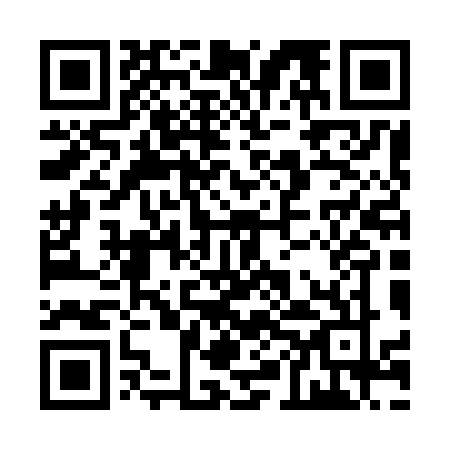 Ramadan times for Amblecote, West Midlands, UKMon 11 Mar 2024 - Wed 10 Apr 2024High Latitude Method: Angle Based RulePrayer Calculation Method: Islamic Society of North AmericaAsar Calculation Method: HanafiPrayer times provided by https://www.salahtimes.comDateDayFajrSuhurSunriseDhuhrAsrIftarMaghribIsha11Mon4:584:586:3112:184:106:076:077:4012Tue4:554:556:2912:184:116:086:087:4213Wed4:534:536:2712:184:136:106:107:4414Thu4:504:506:2412:184:146:126:127:4615Fri4:484:486:2212:174:166:146:147:4816Sat4:454:456:2012:174:176:166:167:5017Sun4:434:436:1712:174:196:176:177:5218Mon4:404:406:1512:174:206:196:197:5419Tue4:384:386:1312:164:226:216:217:5620Wed4:354:356:1012:164:236:236:237:5821Thu4:334:336:0812:164:246:246:248:0022Fri4:304:306:0612:154:266:266:268:0223Sat4:274:276:0312:154:276:286:288:0424Sun4:254:256:0112:154:286:306:308:0625Mon4:224:225:5812:144:306:316:318:0826Tue4:204:205:5612:144:316:336:338:1027Wed4:174:175:5412:144:336:356:358:1228Thu4:144:145:5112:144:346:376:378:1429Fri4:114:115:4912:134:356:386:388:1630Sat4:094:095:4712:134:366:406:408:1831Sun5:065:066:441:135:387:427:429:211Mon5:035:036:421:125:397:447:449:232Tue5:015:016:401:125:407:457:459:253Wed4:584:586:371:125:427:477:479:274Thu4:554:556:351:115:437:497:499:295Fri4:524:526:331:115:447:517:519:326Sat4:494:496:301:115:457:527:529:347Sun4:474:476:281:115:477:547:549:368Mon4:444:446:261:105:487:567:569:389Tue4:414:416:241:105:497:587:589:4110Wed4:384:386:211:105:507:597:599:43